000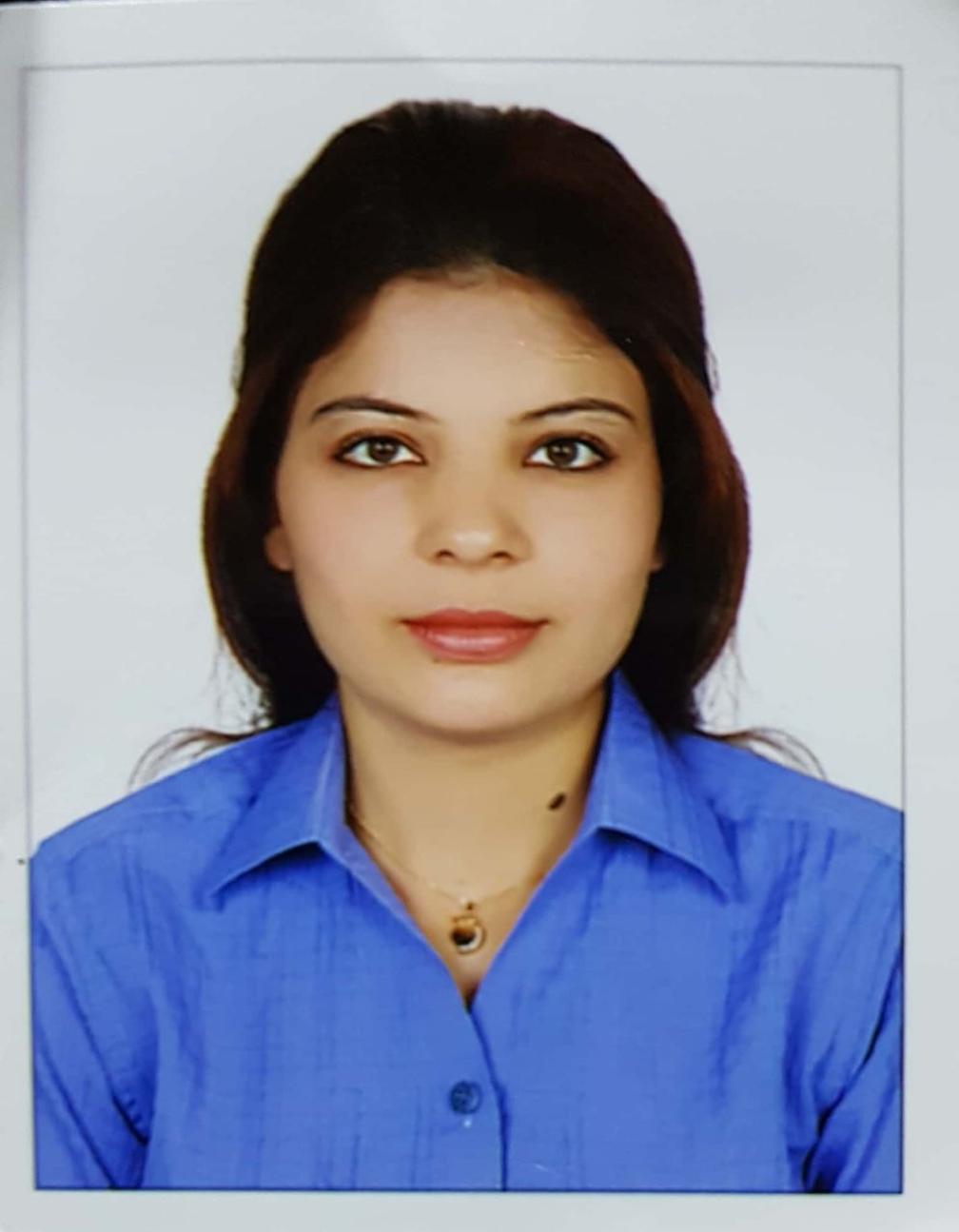 